Back to school, czyli kreatywne pomysły na drugie śniadanie dla uczniaWraz z pierwszym szkolnym dzwonkiem, nasze pociechy staną przed nowymi wyzwaniami. Pożywne i zdrowe śniadanie to podstawa, aby zapewnić im sprawny umysł oraz energię na czas spędzony w szkole. Jak jednak zachęcić dziecko do zjedzenia domowego posiłku w przerwie między lekcjami? Szczypta kulinarnej wyobraźni, przemycona w kolorowych dodatkach w lunchboxie, zdecydowanie ułatwi nam to zadanie.Podczas przygotowywania posiłków dla naszych pociech, warto pamiętać o jednej, niezmiennej regule – im bardziej kolorowo, ciekawie i zabawnie wyglądają, tym chętniej po nie sięgają. Wartościowy lunch można wyczarować nawet z kanapki, wystarczy dodatek warzyw i odrobina kreatywności, a dziecko nie będzie w stanie się mu oprzeć. Poniżej przedstawiamy kilka pomysłów na naprawdę szybkie i smaczne drugie śniadanie, które sprawdzi się również w szkolnym lunchboxie. Lunchbox Pirata (czas przygotowania: 5-10 minut)Składniki: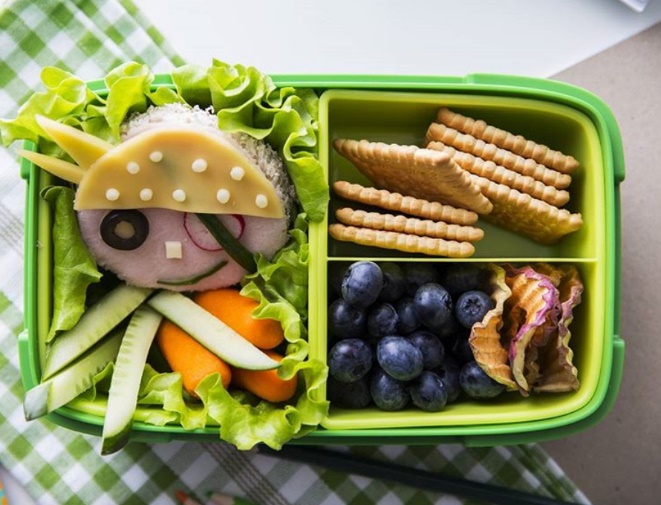 - chleb- np. szynka chałka Masarnia u Józefa - żółty ser- rzodkiewka - serek puszysty - ogórek lub szczypiorek - biały ser w plasterkach - czarne oliwkiSposób przygotowania:Zrób kółko z chleba i z szynki. Kromkę posmaruj serkiem puszystym, nałóż szynkę. Jedno oko wykrój z żółtego sera i oliwki, a drugie z rzodkiewki i szczypiorku (lub umytej skórki ogórka). Buzię zrób ze szczypiorku lub umytej skórki ogórka. Nos i czapkę wykonaj z żółtego sera, a kropki wykrój słomką z plastra białego sera.Poziom trudności: łatwyLunchbox Tygryska (czas przygotowania: 5-10 minut)Składniki: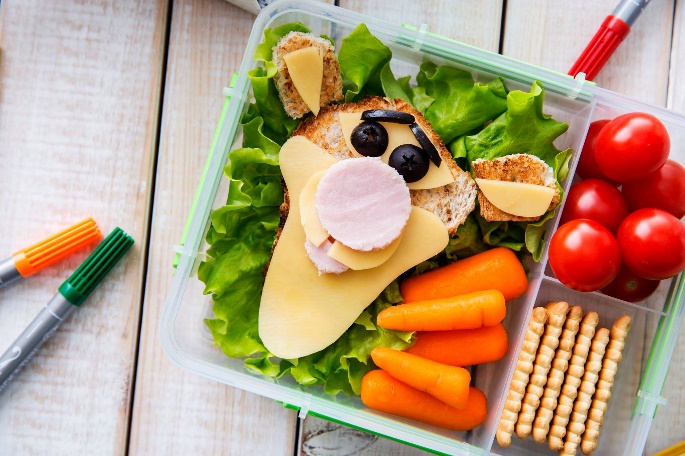 - filet wędzony z indyka np. JBB- żółty ser - czarne oliwki- masło- chleb tostowySposób przygotowania: Zrób grzanki z chleba tostowego, następnie delikatnie posmaruj je masłem. Z chleba wykrój pyszczek i uszy. Na wierzch połóż żółty ser i filet wędzony z indyka, tak jak na zdjęciu. Oczy i brwi zrób z czarnych oliwek. Pamiętaj, aby do lunchboxa włożyć warzywa i owoce. Poziom trudności: łatwyLunchbox superbohatera – Kosmiczna Kanapka (czas przygotowania: 5-10 minut)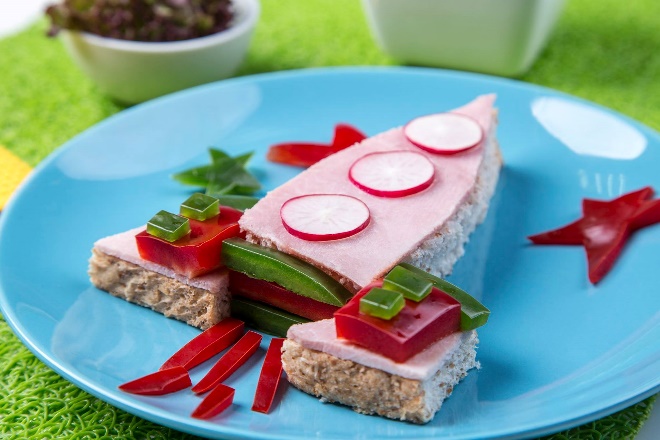 Składniki:- np. połeć z Łysych JBB- chleb pełnoziarnisty - rzodkiewka - kolorowe papryki Sposób przygotowania:Z chleba, szynki i papryki wykrój kształty takie, jak na zdjęciu. Chlebek posmaruj serkiem puszystym, na górę połóż szynkę. Całość udekoruj warzywami. Poziom trudności: łatwyPo więcej kulinarnych inspiracji zapraszamy na: https://www.facebook.com/JBBBaldyga 